Продолжаем играть на прогулках и читаем продолжение подборки игр на улице для детей среднего и старшего дошкольного возраста.Варианты игры на прогулке «Солнце, снег и дождь».Можно на асфальте нарисовать изображения и других разнообразных предметов и явлений, к которым можно пририсовывать разные элементы, называя их определения: ель (пририсовывать иголки); новогодняя ель (ёлочные игрушки); дом (нарисовать силуэт дома, а пририсовывать его элементы: окна, балконы, антенны на крыше, двери и т. д.); лес (пририсовывать деревья); море (пририсовывать волны); цветок (лепестки); космос (звёзды, планеты, кометы); небо (облака); торт (дорисовывать розочки на торте); платье (оборочки); парк (скамейки, аттракционы, дорожки, пруд и т. д. – разнообразные элементы садово-паркового дизайна); клумба (цветы).Игра на прогулке с детьми «Загадочный предмет»Эта игра развивает у детей образное и логическое мышление, умение выражать свои мысли, классифицировать предметы, пополняет словарный запас, учит классифицировать предметы. Играть можно командами или индивидуально.Вариант игры на открытом пространстве.Дети загадывают какие либо предметы или явления, формулируюя вопрос для другой команды, в котором содержится определение действия с этим предметом. Взрослый может помогать детям.Примеры действий и предметов, которые могут найти и загадать дети:— В ней дети строят замки и пекут куличики (песочница).— С неё катаются (горка).— На нём каждую весну вырастают листья, а осенью они с него опадают (дерево, куст).— Они растут на клумбе (цветы).— Они плывут по небу (облака).— Оно светит всем в небе (солнце).— На ней прячутся во время дождя (веранда).— В ней ходят по улице (обувь).— Им копают песок (совок).— С ними играют в песочнице (формочки).— В нём носят воду (ведёрко).— Она растёт на газоне (трава).— Он дует (ветер).Вариант для дождливой погоды и игры с детьми на прогулке на крытой веранде.Перед детьми находятся различные карточки с изображениями различных вещей. Ведущий называет действие, которое можно произвести с каким-либо из предложенных предметов. Дети должны найти карточку с изображением этого предмета. Тот, кто нашёл первым, получает один балл.Как вариант, вопросы могут задавать и сами дети – команда команде. В этом случае балл присваивается команде, которая нашла предмет правильно.Примеры действий и предметов, нарисованных на карточках:— В них ходят в морозы (валенки).— Ею играют очень маленькие дети (погремушка).— Из неё едят суп (суповая тарелка).— Ею едят суп (столовая ложка).— Из неё пьют чай (чашка).— В них ходят жарким летом (босоножки).— В них занимаются спортом (кеды или кроссовки).— В них можно танцевать (чешки).— Его носят на шее зимой (шарф).— В них прячут руки в морозы (варежки).— Им открывают дверь (ключ).— Ею чистят зубы (зубная паста).— Им моют руки (мыло).— Ею причёсываются (расчёска).Вариант игры на прогулке с детьми «Загадочный предмет».Командам надо собрать карточки с предметами определённого вида, например, предметы гигиены, предметы одежды, обувь, посуду.Игра на прогулке с детьми «Мы пошли гулять на пруд»Эта игра с детьми на прогулке развивает у них внимание, актёрские способности, образное мышление, двигательные навыки.Все дети идут по кругу. Ведущий произносит слова, все их повторяют за ведущим и изображают то, о чём говорят:— Мы пошли гулять на луг! Там кусты вокруг растут.— Мы пошли гулять на луг! Там цветы везде цветут.— Мы пошли гулять на луг! Вдруг лягушка – прыг, прыг!— Мы пошли гулять на луг! Нам навстречу бык! Бык!— Мы пошли гулять на луг! По тропинке топ-топ!— Мы пошли гулять на луг! Вдруг увидели мы стог.— Много сена в том стогу,— Я к нему быстрей бегу!На последних словах все весело бегут в центр круга.Игра на прогулке с детьми «Потанцуем!»Эта игра развивает внимание, актёрские способности, образное мышление, двигательные навыки.Все встают в круг и начинают танцевать под весёлую песенку. Ведущий говорит, каким образом надо танцевать: ногами, руками, только пальцами рук, коленками, плечами, кистями рук, только пальцами ног, локтями, головой, ушами, носом, пятками.Игра на прогулке с детьми «Шифровка»Эта игра развивает творческое мышление, словарный запас, связную речь.Играть можно индивидуально или командами. Участники получают карточки со словами. Нужно «расшифровать» «зашифрованное» предложение, каждое слово в котором начинается с буквы слов, написанных на карточках.Взрослый может помогать детям, если у них не очень хорошо получается составлять связные предложения. Можно подсказать, что в предложении может рассказываться о том, что кто-то сделал или что с чем-то или с кем-то произошло. Можно при этом познакомить детей с понятиями подлежащее и сказуемое.Слова на карточках должны быть знакомы детям. Можно при затруднении в сочинении предложить им сочинить предложения об этих словах.Примеры слов: дочка, внучка, тачка, Мишка, мошка, кашка, ножка, чашка, жираф, шкаф, стол, кино.Игра на прогулке с детьми «Чем похожи?»Эта игра развивает творческое мышление, образное мышление, словарный запас, связную речь.Дети находят на площадке для прогулки несколько различных предметов: листик дерева, травинку, камушек, песок, совок, формочку для песка, лопатку и т. д.Задание: взять наугад два любых предмета и описать сходство и противоположности этих двух предметов. Взрослый во время игры помогает детям при затруднении наводящими вопросами.Важно напомнить детям, что сравнения должны быть не только по внешним признакам, но и по функциям предметов, по отношению к ним человека, по той пользе, которые предметы приносят человеку.При игре на прогулке в дождливую погоду в крытой веранде можно использовать вариант этой игры на прогулке с карточками.Примеры слов на карточках: лес, кот, море, жук, автомобиль, снег, дождь, лист, дерево, человек, книга, троллейбус, автобус, яблоко, хлеб, кукла, туча, чашка, молоко, школа.Игра на прогулке с детьми «Поскакали, полетали и устали»Эта игра развивает у детей внимание, актёрские способности, образное мышление, двигательные навыки.Все встают в круг и повторяют за ведущим слова, выполняя действия, о которых говорится в словах:Поскакали, поскакали, поскакали. И – устали!Полетали, полетали, полетали. И – устали!На словах «И устали» все останавливаются. Ведущий говорит, в образе какого животного или птицы надо прыгать или летать, а словами «поскакали…» и «полетали…» определяет, какое время дети будут прыгать. Таким образом, исключается возможность переутомления детей во время этой весёлой игры в детском саду. Во время игры ведущий может подсказывать детям с помощью наводящих вопросов, как прыгает то или иное животное.Во время этой игры на прогулке дети закрепляют понятия «большой», «маленький», вспоминают, как выглядят и какие характеристики имеют разные животные, птицы и явления природы.Варианты слов:Как зайчата поскакали, поскакалиИ устали!Как медведи поскакали, поскакалиИ устали!Как лягушки поскакали, поскакалиИ устали!Как снежинки полетали, полеталиИ устали!Как мартышки поскакали, поскакалиИ устали!Как котята поскакали, поскакалиИ устали!Как листочки полетали, полеталиИ устали!Как слонята поскакали, поскакалиИ устали!Как цыплята поскакали, поскакалиИ устали!Бабочками полетали, полеталиИ устали!Как детишки поскакали, поскакалиИ устали!Мячиками поскакали, поскакалиИ устали!Градинками поскакали, поскакалиИ устали!Горошинками поскакали, поскакалиИ устали!Самолётом полетали, полеталиИ устали!Вертолётом полетали, полеталиИ устали!Как ракета полетали, полеталиИ устали!Как жуки мы полетали, полеталиИ устали!Как пчела мы полетали, полеталиИ устали!Чтобы развить внимание детей, можно внести в эту игру на прогулке элемент юмора, произнеся в игре название птиц, животных и предметов, которые не летают:Как пингвины полетали, полеталиИ устали!Как слоны мы полетали, полеталиИ устали!Как шкафы мы полетали, полеталиИ устали!Как тюлени полетали, полеталиИ устали!Игра на прогулке с детьми «Зарядка»Эта игра развивает внимание, двигательные навыки.Все дети стоят в кругу или рядами, шагают на месте и повторяют за ведущим слова и движения.Слова:Делаем мы все зарядку! (Дети повторяют за ведущим движения из комплекса утренней зарядки, которые он показывает).Рассчитайтесь по порядку! (Дети рассчитываются на первый-второй).Шаг вперёд и шаг назад!Быть на зарядке каждый рад!Постепенно, с каждым разом, ведущий произносит слова всё быстрее и быстрее, дети стараются за ним успевать, что делает для детей эту игру на прогулке очень весёлой.Игра на прогулке с детьми «Я вижу»Эта игра развивает внимание, мышление, двигательные навыки.Ведущий (им может быть как взрослый, так и ребёнок) произносит фразу: «Я вижу слово на букву…», называя любую букву, на которую есть предметы в том месте, где проходит эта игра на прогулке. Все дети должны быстро найти предмет на названную букву и подбежать к нему. Тот, кто не нашёл предмета, выбывает из игры. Дети озвучивают найденные предметы, ведущий оценивает правильность выполнения задания.Игра на прогулке с детьми «Одним словом»Эта игра развивает у детей связную речь, образное мышление, обогащает словарный запас, знакомит с фразеологизмами. Особенно хорошо играть в эту игру на прогулке, когда идёт дождь, и гулять приходится на крытой веранде, где есть скамейки и можно, разместившись на них, играть в малоподвижные и другие игры.Играть можно индивидуально или командами.Задание: услышав словосочетание, сформулировать его одним словом. Также возможен и обратный вариант этой игры: ведущий говорит одно слово, участники игры называют это же понятие словосочетанием. Обязательно перед этой игрой надо объяснить детям, что такое фразеологизмы и для чего они используются (устойчивые словосочетания, используются для более образной, выразительной речи). В процессе игры ведущий может спрашивать у детей, как они думают, на чём основан тот или иной фразеологический оборот.Примеры словосочетаний: меткий стрелок — снайпер, сильный ветер — ураган, огромные волны — шторм, сочиняющий стихи — поэт, мудрый человек — мудрец, деревянный мальчик — Буратино, подземный транспорт — метро, учащийся в школе — ученик, мяукающее животное — кошка, самолет сел — приземлился, очень большой — огромный, быстро бежать — мчаться, с малых лет  — с детства.Фразеологизмы: бить баклуши — бездельничать, сломя голову — быстро, после дождичка в четверг — никогда, витать в облаках — фантазировать, душа в пятки ушла — испугался, зарубить на носу — запомнить, на краю земли — далеко, ни зги не видно — темно, рукой подать — близко, как две капли воды — похожи, как в воду канул — пропал, воды в рот набрал — молчит, как в воду глядел — предвидел, как рыба в воде — уверенно, задрать нос — гордиться, нос к носу — близко, клевать носом — засыпать, зарубить на носу — запомнить, бросить якорь — остановиться, повесить нос — приуныть, с гулькин нос — мало, под носом — близко, руки не доходят — некогда, рукой подать — близко, держать язык за зубами — молчать, язык проглотить — замолчать, язык проглотить — замолчать, бежать, высунув нос — быстро, чесать языком — болтать.Усложнённый вариант этой весёлой игры – детям говорится слово и показывается на картинке, на которой изображено лицо человека, с какой частью лица они должны связать словосочетание, раскрывающее это слово.Игра на прогулке с детьми «Всё наоборот»Эта игра развивает у детей творческие способности, внимание, мышление, умение классифицировать, расширяет кругозор.На основе этой игры на прогулке в детском саду можно организовать весёлую игру-путешествие, если все задания дети будут выполнять на разных станциях, или игру-эстафету для двух или нескольких команд. Во время эстафеты все нижеизложенные задания нужно выполнять на скорость и качество – выигрывает та команда, которая быстрее и правильнее другой выполняет задания.Данная игра для детей способствует активизации правого полушария, так в ней дети должны производить нестандартные действия, что способствует разрушению стереотипов мышления. Правое полушарие ответственно за развитие у человека творческих способностей, соответственно, его активизация помогает этому процессу. Развитие правого полушария у детей необходимо и для их гармоничного развития.Чем больше человек решает творческих, необычных, нестандартных задач, тем лучше развивается его мозг. Важно уже в детском саду, с помощью весёлой игры, показать детям радость и удовлетворение от творческого решения необычных, интересных задач, чтобы в процессе всей жизни они не переставали творчески подходить к решению любых задач.В игре несколько разнообразных заданий, которые можно по-разному комбинировать, выбирая из них каждый раз разные задания или те, которые больше нравятся детям и помогают их творческому развитию. Играть можно индивидуально или командами. Все задания надо выполнять в быстром темпе.Задания для детей для игры на прогулке «Всё наоборот»1 задание «С закрытыми глазами»Закрыть глаза и пройти определённый маршрут с закрытыми глазами. При этом можно дотрагиваться до разных предметов, определяя, что именно встретилось на пути.2 задание «Снежок»Порвать ненужные бумаги на мелкие кусочки одной рукой, которой ребёнок не пользуется активно в обычной жизни. Рвать бумагу лучше сразу над специальной коробкой, чтобы на площадке для прогулки не осталось мусора.3 задание «Украшение»Из подручных материалов создать необычное украшение (сделать бант, необычно завязать шейный платок, шарф и т. д.) и примерить его на себя.4 задание «Одним глазом» (Для детей, умеющих читать)Прочитать небольшой текст вслух, глядя на него сначала левым, потом правым глазом.5 задание «Вверх ногами» (Для детей, умеющих читать и писать)Прочитать небольшой текст вслух, держа книгу «вверх ногами». Второй вариант: написать «вверх ногами» цифры и буквы6 задание «Левая и правая»Надеть свою обувь наоборот, левую туфлю на правую ногу, а правую – на левую. В случае эстафеты – добежать таким образом до финишной линии и вернуться обратно. Если это просто весёлая игра – сделать в таком виде несколько упражнений: попрыгать, промаршировать по площадке для прогулки.7 задание «Пуговицы»Застегнуть и расстегнуть имеющиеся на одежде или на специальном сенсорном коврике пуговицы той рукой, которой данный ребёнок это никогда не делает.8 задание «Вещи»Получив какой-либо предмет или карточку с изображением предмета, придумать как можно больше необычных способов его применения.Примеры предметов: карандаш, подушка, чашка, шарф, шапка, платок, шнурки, альбом, краски, кубик, мяч, скакалка, тапочки, стул, сумка, зеркало, лыжи, обруч, веник, мочалка для мытья посуды, лента, линейка, ложка.9 задание «Календарь»Быстро назвать дни недели и месяцы сначала в обычном, а потом в обратном порядке.10 задание «Весёлый счёт» (Для детей, умеющих считать)Быстро и правильно сосчитать до десяти (двадцати и т. д., исходя из умения детей) и обратно. Считать может как один человек, так и вся команда, по очереди называя по одной цифре.11 задание «Алфавит»Быстро и правильно произнести алфавит от А до Я и в обратном порядке, от Я до А. Произносить алфавит может как один человек, так и вся команда, по очереди называя по одной букве. В первом случае ход передаётся, если тот, кто говорит, ошибся.12 задание «Прикосновение»Дотронуться до десяти разных вещей на участке для прогулки, разными частями тела: локтями (левым и правым), коленями (левым и правым), левым мизинцем, правым мизинцем, носом, левым плечом, правым плечом, левым ухом, правым ухом, пяткой, животом, лбом.13 задание «Собери камушки»Собрать рассыпанные по траве камушки сначала правой рукой, а потом, снова их рассыпав, – левой.14 задание «На каждую букву»Быстро и правильно произнести алфавит от А до Я, называя на каждую букву по одному слову. Затем можно произнести его таким же образом и в обратном порядке, от Я до А.Произносить алфавит, придумывая слова, может как один человек, так и вся команда, по очереди называя по одной букве. В первом случае ход передаётся, если тот, кто говорит, сделал ошибку.15 задание «Города»По одному или всей командой, по очереди, быстро произнести десять названий разных городов. Ход переходит к другому играющему или другой команде, если тот, кто произносит названия, до счёта «три» не назвал следующий город.16 задание «Птицы»По одному или всей командой, по очереди, быстро произнести десять названий разных птиц. Ход переходит к другому играющему или другой команде, если тот, кто произносит названия, до счёта «три» не назвал следующую птицу.Помимо этого, можно называть: домашних животных, диких животных, рыб, цветы, деревья, овощи, фрукты, ягоды, грибы, насекомых, предметы одежды, мебель, транспорт, посуду и другое.17 задание «Части речи»Если дети уже знакомы с понятиями «части речи», они могут по одному или всей командой, по очереди, быстро произнести десять названий разных частей речи: существительных, прилагательных, глаголов. Ход переходит к другому играющему или другой команде, если тот, кто произносит названия, до счёта «три» не назвал следующую часть речи.Усложнённый вариант данного задания: называть части речи каждый раз с определённой буквы.18 задание «Имя» (Для детей, умеющих писать)Написать своё имя сначала правильно, а потом «задом наперёд», начиная с последней буквы.19 задание «Двумя руками»Нарисовать сразу двумя руками, делая один рисунок правой, а другой – левой рукой: круг и квадрат; треугольник и круг; квадрат и треугольник; домик и цветок; елочку и гриб; солнышко и цветок; человечка и домик; кошку и мышку; птичку и скворечник; кораблик и остров.20 задание «От конца к началу»Произнести простые слова наоборот, восприняв их на слух, не пользуясь записью.21 задание «Восстанови стих»Прослушав первые слоги слов в стихотворении, понять, что это за стихотворение, и рассказать его целиком.Примеры:И… бы…, ка…,Взды… на… хо…:Ох, до… ка…,Сей… я у…!(«Идёт бычок, качается» А. Барто)У… ми… на по…,О… миш… ла….Всё… рав… е… не бро…,По… он хо…!(«Уронили мишку на пол» А. Барто)Ма… шап…, ве… в ру…!Тя… я ко… по быс… ре…И ска… ля… за мной по пя…И про… ме…: «Про… ка…!».(«Кораблик» А. Барто)Усложнённый вариант: таким же образом, первыми слогами можно прочитать детям маленькие сказки, например, «Курочку Рябу», «Репку». Дети должны догадаться, какая это сказка. Чтобы детям было легче отгадать, читать можно с интонациями героев, меняя голоса, когда говорят разные герои.22 задание «Сказка»Рассказать какую-либо известную сказку наоборот – от конца к началу.23 задание «С другими героями»Рассказать какую-нибудь известную сказку так, чтобы в ней действовали другие герои.Например:В «Красной шапочке» — ЗолушкаВ «Золушке» — Змей ГорынычВ «Колобке» — БуратиноВ «Курочке Рябе» — Принц и ПринцессаВ сказке «Кот в сапогах» — Золотая рыбка.24 задание «А что было потом?»Придумать продолжение любой известной сказки, придумав, а что было потом, после того, как сюжет известной сказки подошёл к своему завершению.25 задание «Ходьба»Пройти определённую дистанцию необычным способом: спиной вперед; боком; по двое, плечом к плечу; встав друг к другу спинам; на корточках.26 задание «Деревья»Сосчитать все деревья на ограниченном пространстве площадки для прогулки, где идёт игра, прикасаясь к каждому дереву и передвигаясь от дерева к дереву: гигантскими шагами; маленькими шажками; прыгая на двух ногах; спиной; боком; прыгая на одной ноге (около дерева можно, отдыхая, вставать на обе ноги).27 задание «Круг»Переместиться с одного конца площадки, где идёт игра, на другой встав в круг по три человека. Это задание может быть и частью игры-эстафеты. В игру-эстафету на прогулке для детей могут входить и все нижеизложенные задания.28 задание «Камушки»Насобирать на площадке, где идёт игра, десять маленьких камушков и забросить их по одному в пластмассовое ведёрко, стоящее на расстоянии одного метра: стоя к ведёрку спиной; с закрытыми глазами; сначала правой рукой, а потом – левой.29 задание «Горка»Залезть на горку не по ступенькам, как обычно, а наоборот, по покатой стороне, а сойти вниз по ступенькам. При выполнении этого задания необходимо соблюдать технику безопасности и быть очень осторожными.30 задание «Обойди!»Змейкой обогнуть выставленные на площадке для игры кегли: спиной; боком; в паре с другим человеком; с закрытыми глазами; на корточках, встав всем вместе в колонну по одному; встав все вместе в колонну по одному, но передвигаясь спиной вперёд; гуськом, то есть всем вместе в колонне по одному; присев на корточки; прыгая через скакалку.Весёлых всем игр!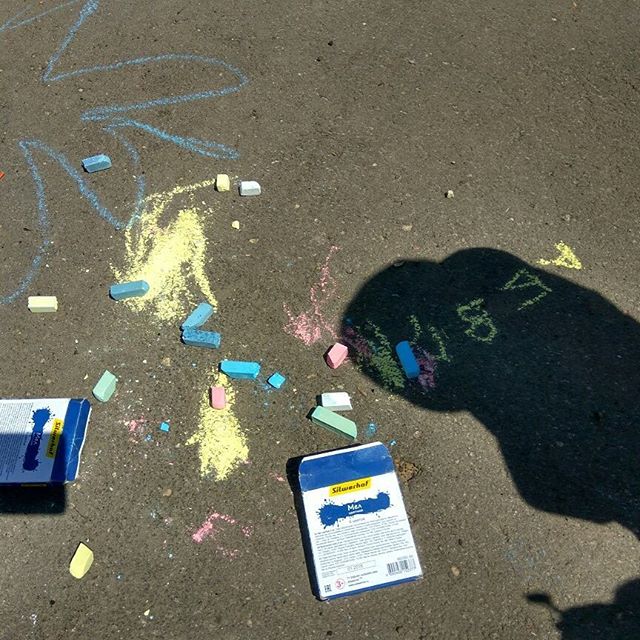 Развивающие игры на прогулках (часть 2)